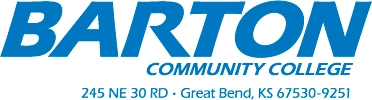 Associate in ArtsProgram: Liberal Arts – DevelopmentalRev 04/21/10Developmental Studies – Based on assessment scoresDevelopmental Studies – Based on assessment scoresDevelopmental Studies – Based on assessment scoresDevelopmental Studies – Based on assessment scoresDevelopmental Studies – Based on assessment scoresWRITTEN COMMUNICATIONSWRITTEN COMMUNICATIONSWRITTEN COMMUNICATIONSWRITTEN COMMUNICATIONSWRITTEN COMMUNICATIONSCompletedCourse #Course NameSemesterCredits ENGL1120 11211122ESOL 1ESOL 2ESOL 31st  or 2ndAnd/or 3rd663 ENGL1190Basic English1st 3 ENGL1194Inter. English1st or 2nd 3STUDY SKILLSSTUDY SKILLSSTUDY SKILLSSTUDY SKILLSSTUDY SKILLSCompletedCourse #Course NameSemesterCreditsEDUC1103Student Success1st or 2nd3READINGREADINGREADINGREADINGCompletedCourse #Course NameSemesterCredits READ1108Basic Reading1st 3READ1109Inter. Reading1st or 2nd 3MATHEMATICSMATHEMATICSMATHEMATICSMATHEMATICSMATHEMATICSCompletedCourse #Course NameSemesterCreditsMATH1809Basic Applied Math Skills1st3 MATH1811 Prep Math1st or 2nd2 MATH1821Basic Algebra1st, 2nd, or 3rd3TOTAL (Course 1103 counts toward graduation)TOTAL (Course 1103 counts toward graduation)TOTAL (Course 1103 counts toward graduation)TOTAL (Course 1103 counts toward graduation)3Foundation StudiesFoundation StudiesFoundation StudiesFoundation StudiesFoundation StudiesWRITTEN COMMUNICATIONS (6 credit hours-minimum)WRITTEN COMMUNICATIONS (6 credit hours-minimum)WRITTEN COMMUNICATIONS (6 credit hours-minimum)WRITTEN COMMUNICATIONS (6 credit hours-minimum)WRITTEN COMMUNICATIONS (6 credit hours-minimum)CompletedCourse #Course NameSemesterCredits ENGL1204English Comp.  I2nd or 3rd 3 ENGL1206English Comp.  II3rd or 4th 3ORAL COMMUNICATIONS (3 credit hours-minimum)ORAL COMMUNICATIONS (3 credit hours-minimum)ORAL COMMUNICATIONS (3 credit hours-minimum)ORAL COMMUNICATIONS (3 credit hours-minimum)ORAL COMMUNICATIONS (3 credit hours-minimum)CompletedCourse #Course NameSemesterCredits COMM1230Public Speaking OR 1st3COMM1200Interpersonal Communications1st 3COLLEGEL-LEVEL MATHEMATICS (3 credit hours-minimum)COLLEGEL-LEVEL MATHEMATICS (3 credit hours-minimum)COLLEGEL-LEVEL MATHEMATICS (3 credit hours-minimum)COLLEGEL-LEVEL MATHEMATICS (3 credit hours-minimum)COLLEGEL-LEVEL MATHEMATICS (3 credit hours-minimum)CompletedCourse #Course NameSemesterCredits MATH1828College Algebra3rd or 4th3COMPUTER LITERACY (3 credit hours-minimum)COMPUTER LITERACY (3 credit hours-minimum)COMPUTER LITERACY (3 credit hours-minimum)COMPUTER LITERACY (3 credit hours-minimum)COMPUTER LITERACY (3 credit hours-minimum)CompletedCourse #Course NameSemesterCredits BSTC1036Comp Concepts3TOTAL NEEDED TOTAL NEEDED TOTAL NEEDED TOTAL NEEDED 15Humanities3 credits from 2 of the 3 subject areasAt least 3 credits from "breadth" courses(9 credit hours-minimum)Humanities3 credits from 2 of the 3 subject areasAt least 3 credits from "breadth" courses(9 credit hours-minimum)Humanities3 credits from 2 of the 3 subject areasAt least 3 credits from "breadth" courses(9 credit hours-minimum)Humanities3 credits from 2 of the 3 subject areasAt least 3 credits from "breadth" courses(9 credit hours-minimum)Humanities3 credits from 2 of the 3 subject areasAt least 3 credits from "breadth" courses(9 credit hours-minimum)FINE ARTSFINE ARTSFINE ARTSFINE ARTSFINE ARTSCompletedCourse #Course NameSemesterCreditsLANGUAGE ARTSLANGUAGE ARTSLANGUAGE ARTSLANGUAGE ARTSLANGUAGE ARTSCompletedCourse #Course NameSemesterCreditsStudent Name:Student ID :English PlacementMath PlacementReading PlacementPHILOSOPHY/HISTORY/RELIGIONPHILOSOPHY/HISTORY/RELIGIONPHILOSOPHY/HISTORY/RELIGIONPHILOSOPHY/HISTORY/RELIGIONPHILOSOPHY/HISTORY/RELIGIONCompletedCourse #Course NameSemesterCreditsTOTALTOTALTOTALTOTAL9Social and Behavioral Sciences3 credits from 2 of the 3 subject areasAt least 3 credits from the "breadth" courses(9 credit hours-minimum)Social and Behavioral Sciences3 credits from 2 of the 3 subject areasAt least 3 credits from the "breadth" courses(9 credit hours-minimum)Social and Behavioral Sciences3 credits from 2 of the 3 subject areasAt least 3 credits from the "breadth" courses(9 credit hours-minimum)Social and Behavioral Sciences3 credits from 2 of the 3 subject areasAt least 3 credits from the "breadth" courses(9 credit hours-minimum)Social and Behavioral Sciences3 credits from 2 of the 3 subject areasAt least 3 credits from the "breadth" courses(9 credit hours-minimum)SOCIAL SCIENCESOCIAL SCIENCESOCIAL SCIENCESOCIAL SCIENCESOCIAL SCIENCESOCIAL SCIENCECompletedCourse #Course NameSemesterCreditsCreditsBEHAVIORAL SCIENCEBEHAVIORAL SCIENCEBEHAVIORAL SCIENCEBEHAVIORAL SCIENCEBEHAVIORAL SCIENCEBEHAVIORAL SCIENCECompletedCourse #Course NameSemesterCreditsCreditsECONOMICS/POLITICAL SCIENCEECONOMICS/POLITICAL SCIENCEECONOMICS/POLITICAL SCIENCEECONOMICS/POLITICAL SCIENCEECONOMICS/POLITICAL SCIENCEECONOMICS/POLITICAL SCIENCECompletedCourse #Course NameSemesterCreditsCreditsTOTALTOTALTOTALTOTAL99Natural ScienceAt least one 5-credit lab science course(5 credit hours-minimum with Lab)Natural ScienceAt least one 5-credit lab science course(5 credit hours-minimum with Lab)Natural ScienceAt least one 5-credit lab science course(5 credit hours-minimum with Lab)Natural ScienceAt least one 5-credit lab science course(5 credit hours-minimum with Lab)Natural ScienceAt least one 5-credit lab science course(5 credit hours-minimum with Lab)CompletedCourse #Course NameSemesterCreditsTOTALTOTALTOTALTOTAL5Physical Education, Health, & PerformanceOnly one credit from Performance course allowed (2 credit hours-minimum)Physical Education, Health, & PerformanceOnly one credit from Performance course allowed (2 credit hours-minimum)Physical Education, Health, & PerformanceOnly one credit from Performance course allowed (2 credit hours-minimum)Physical Education, Health, & PerformanceOnly one credit from Performance course allowed (2 credit hours-minimum)Physical Education, Health, & PerformanceOnly one credit from Performance course allowed (2 credit hours-minimum)CompletedCourse #Course NameSemesterCreditsTOTALTOTALTOTALTOTAL2Major RequirementsMajor RequirementsMajor RequirementsMajor RequirementsMajor RequirementsCompletedCourse #Course NameSemesterCredits MATH1824Intermediate Algebra 2nd, 3rd, or 4th 3TOTALTOTALTOTALTOTALElectivesElectivesElectivesElectivesElectivesCompletedCourse #Course NameSemesterCreditsTOTALTOTALTOTALTOTALTOTAL for all AreasTOTAL for all AreasTOTAL for all AreasTOTAL for all AreasTOTAL for DegreeTOTAL for DegreeTOTAL for DegreeTOTAL for Degree64